Arbeitsplan     NMS KematenKlasse: 3a,3b,3cFür die Fleißigen…
Überprüft und besprochen mit einem Erziehungsberechtigten: Datum: __________________Unterschrift des Erziehungsberechtigten: _______________________________________________Arbeitsblatt 1:  Die Umrechnungstabellen findest du auch in deinem Mathebuch auf der Seite 265. (Versuche sie gut zulernen!)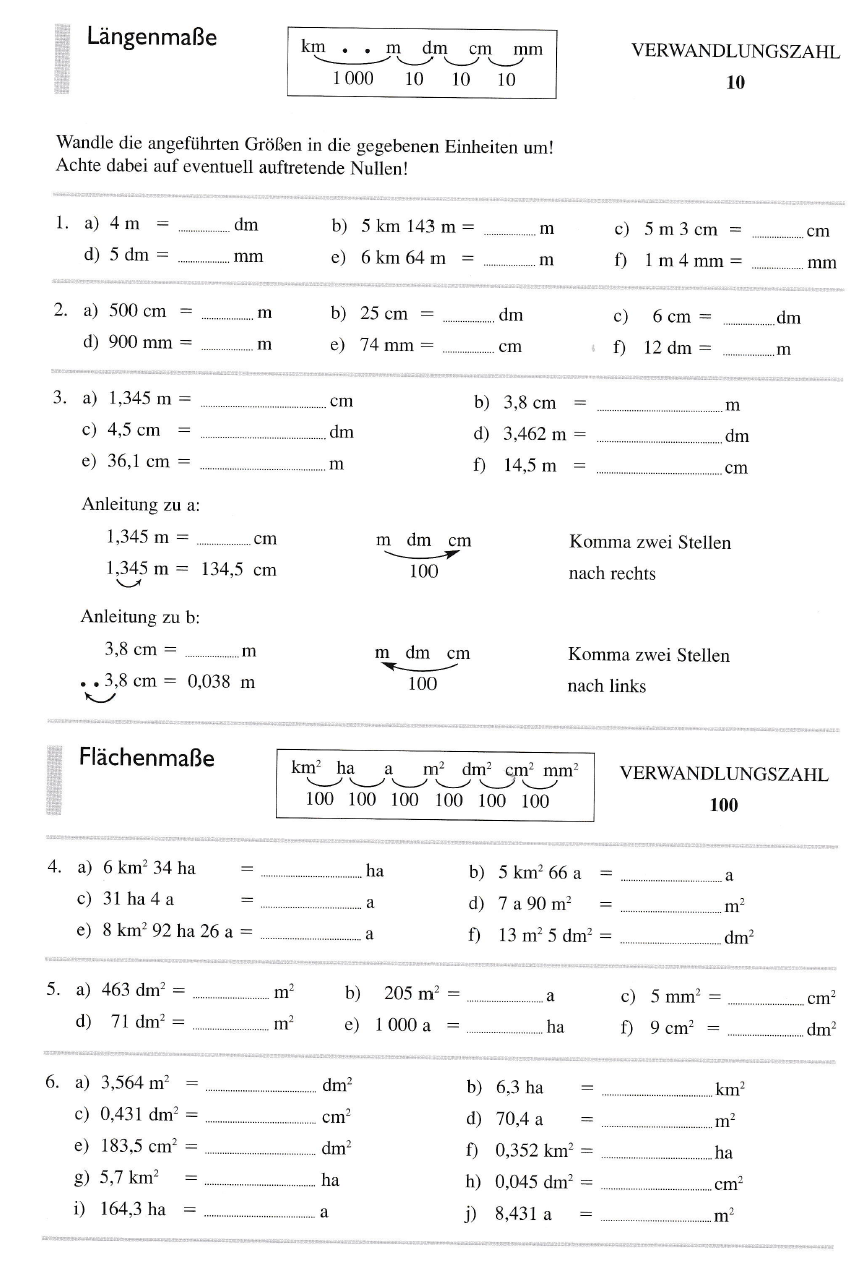 Arbeitsblatt 2: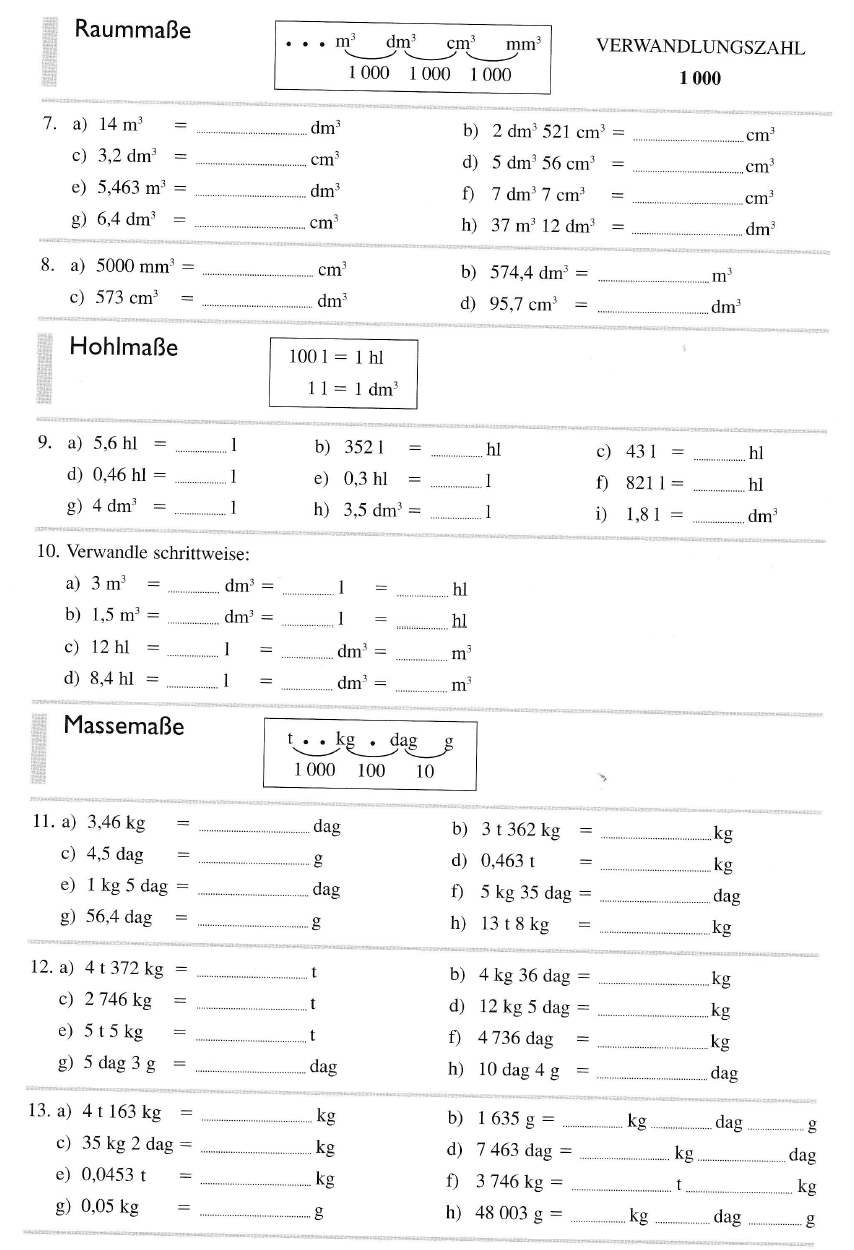 Arbeitsblatt 3: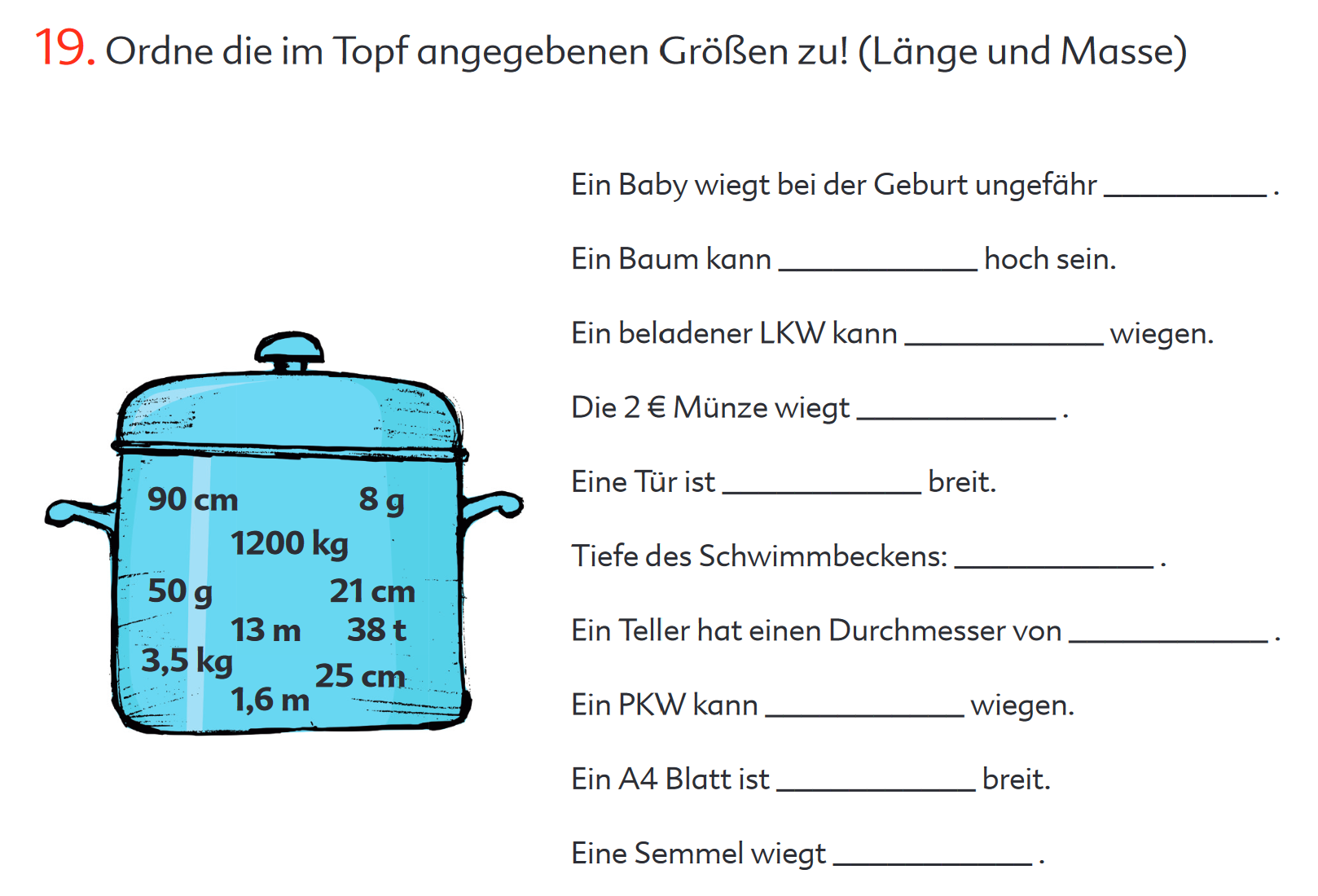 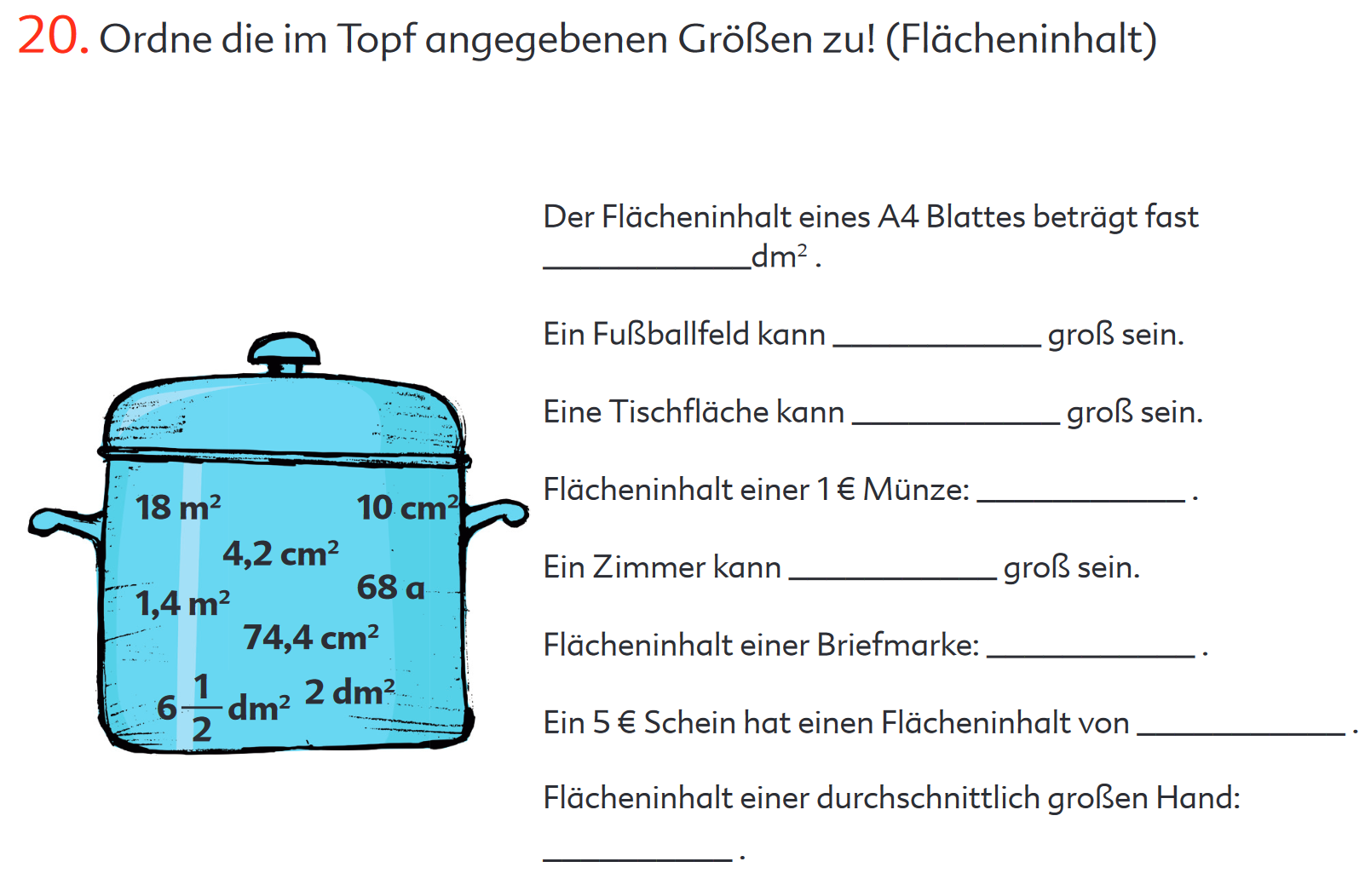 Arbeitsblatt 4: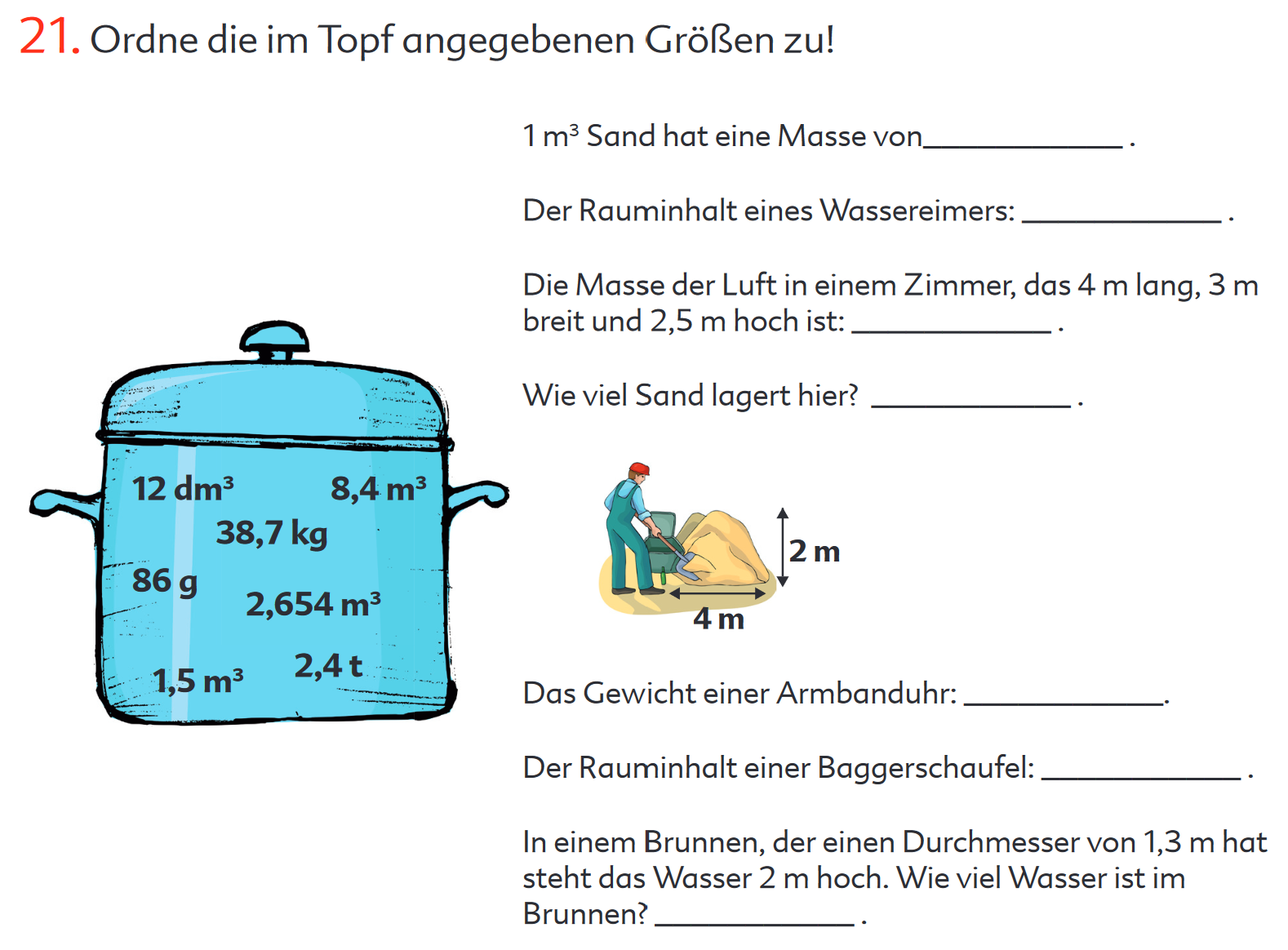 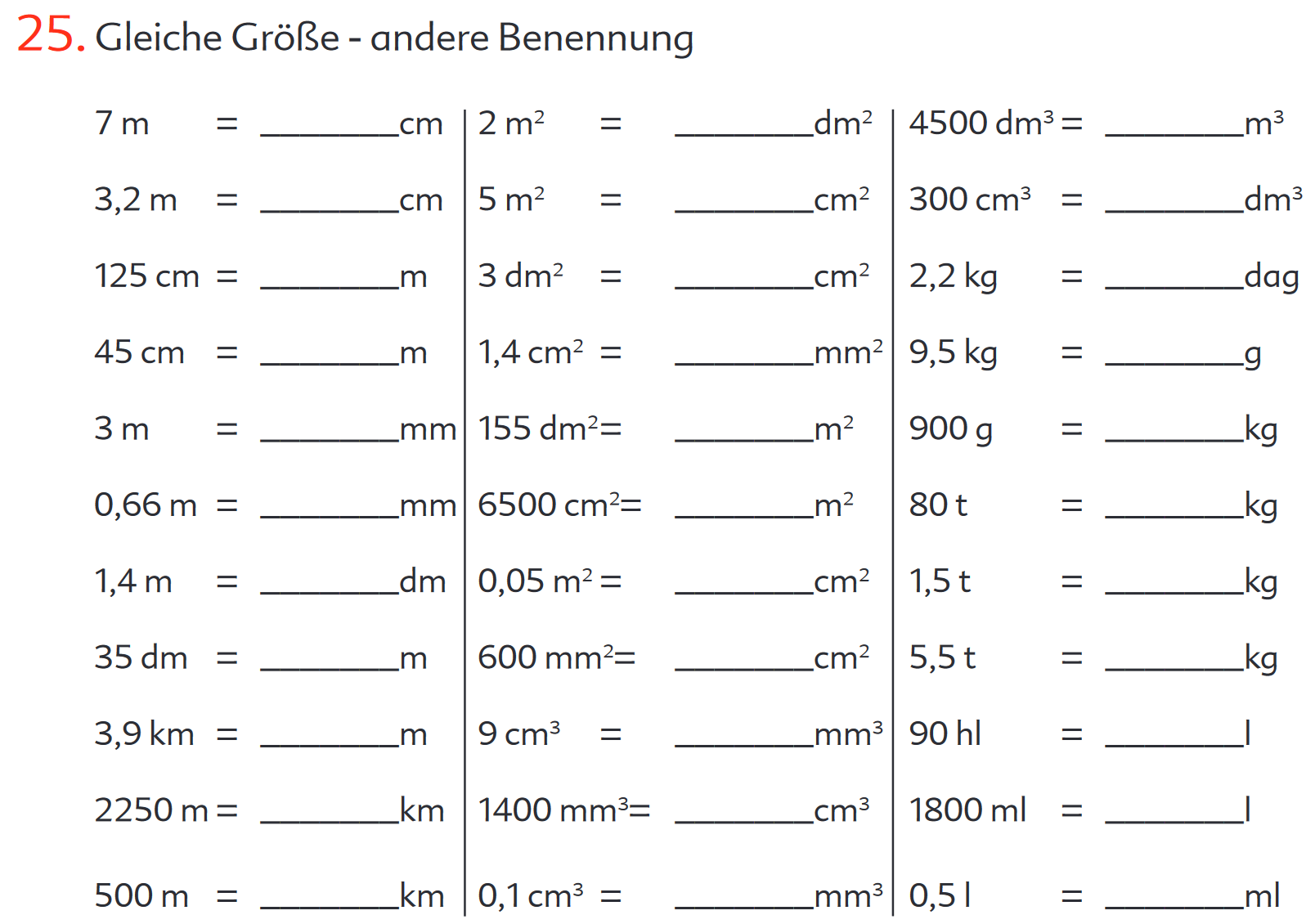 Arbeitsblatt 5: 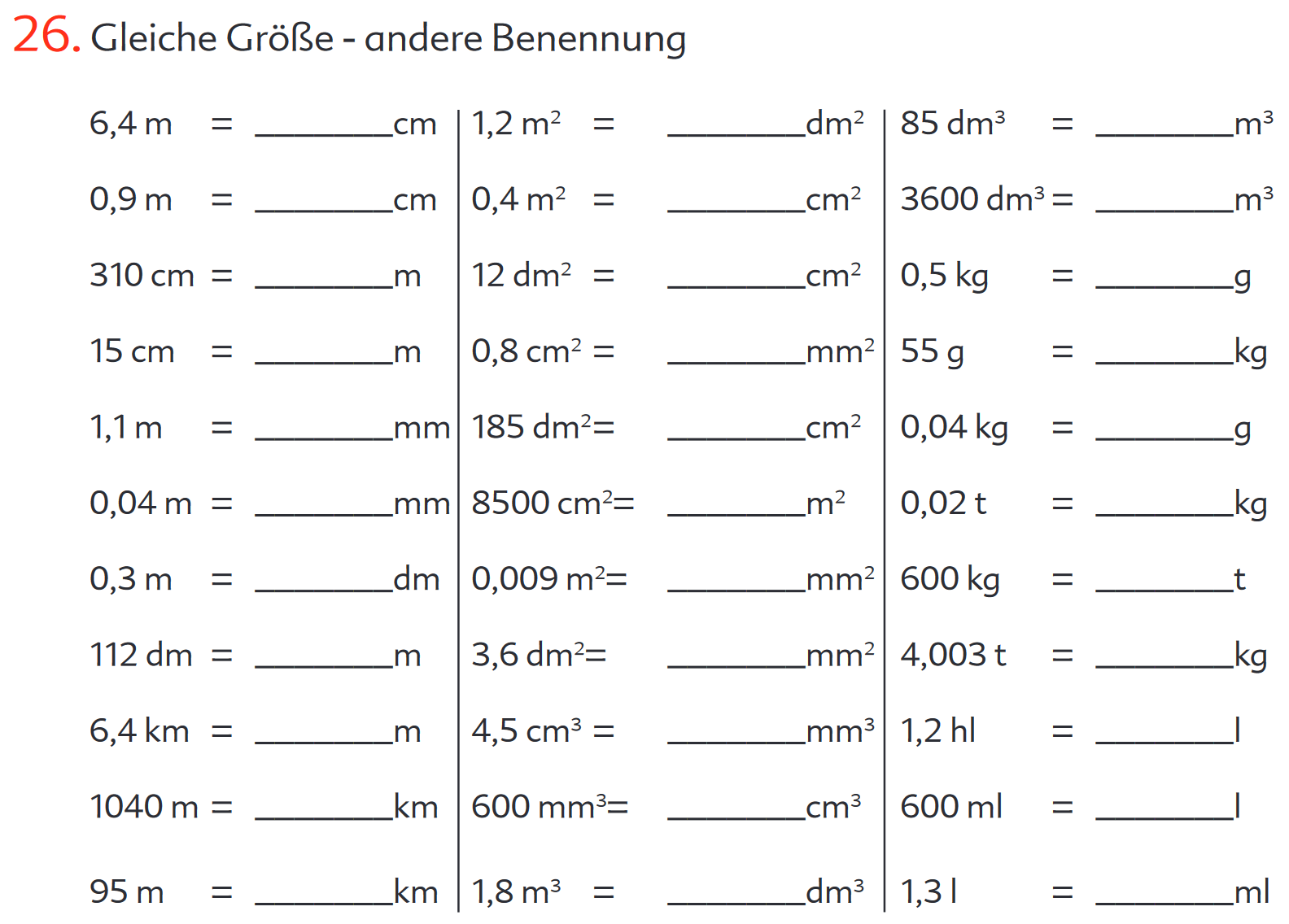 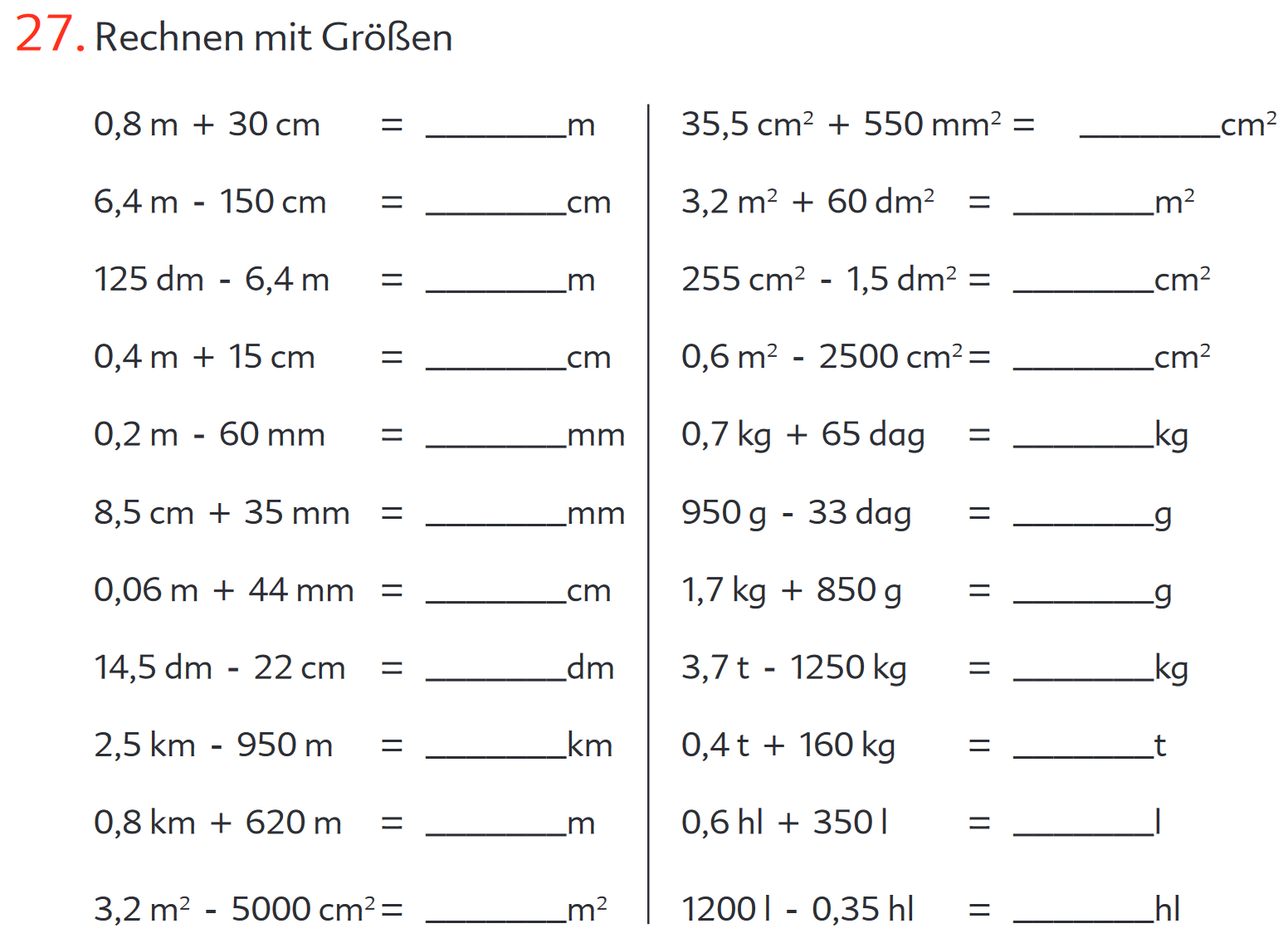 Arbeitsblatt 6: 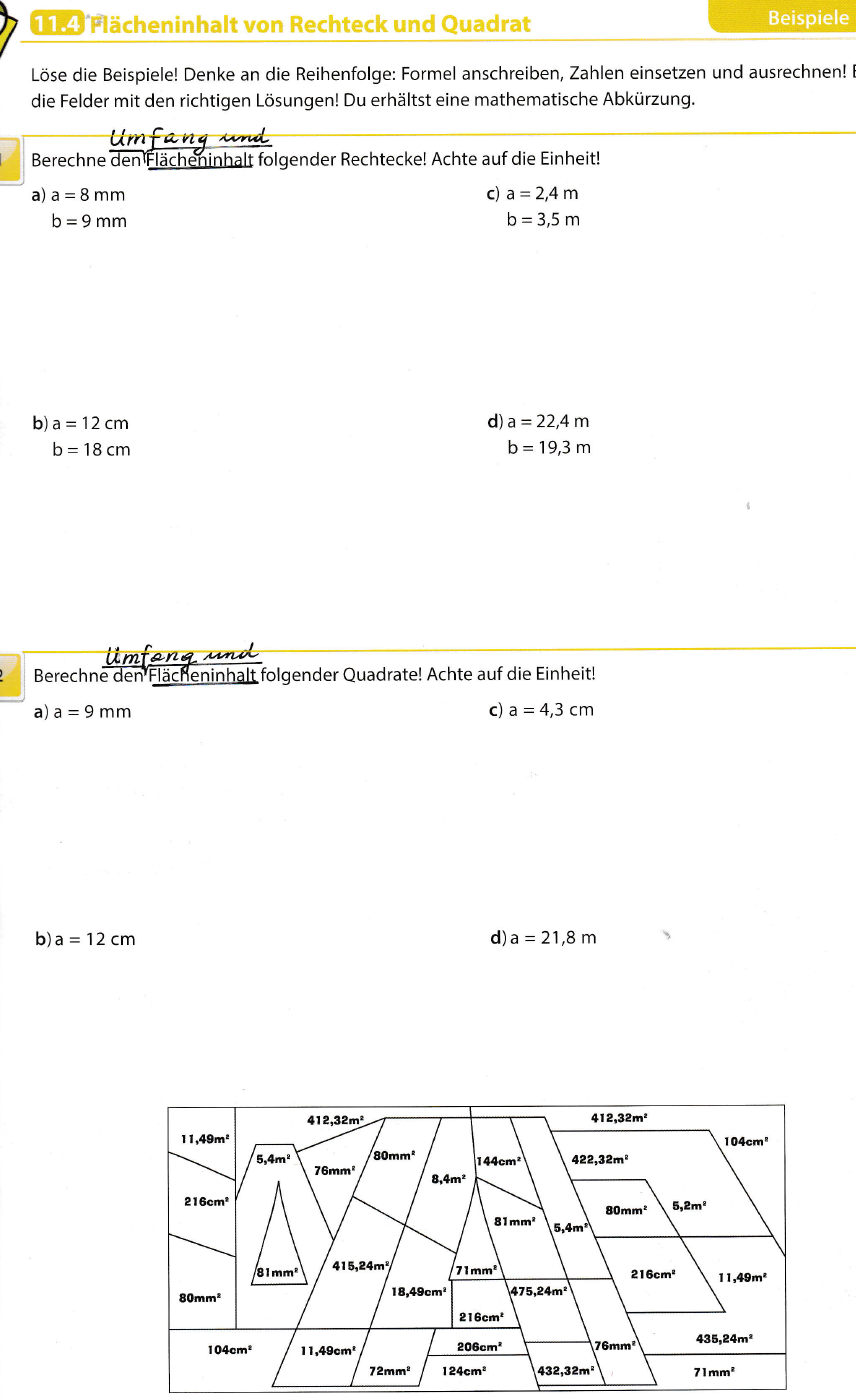 Arbeitsblatt 7: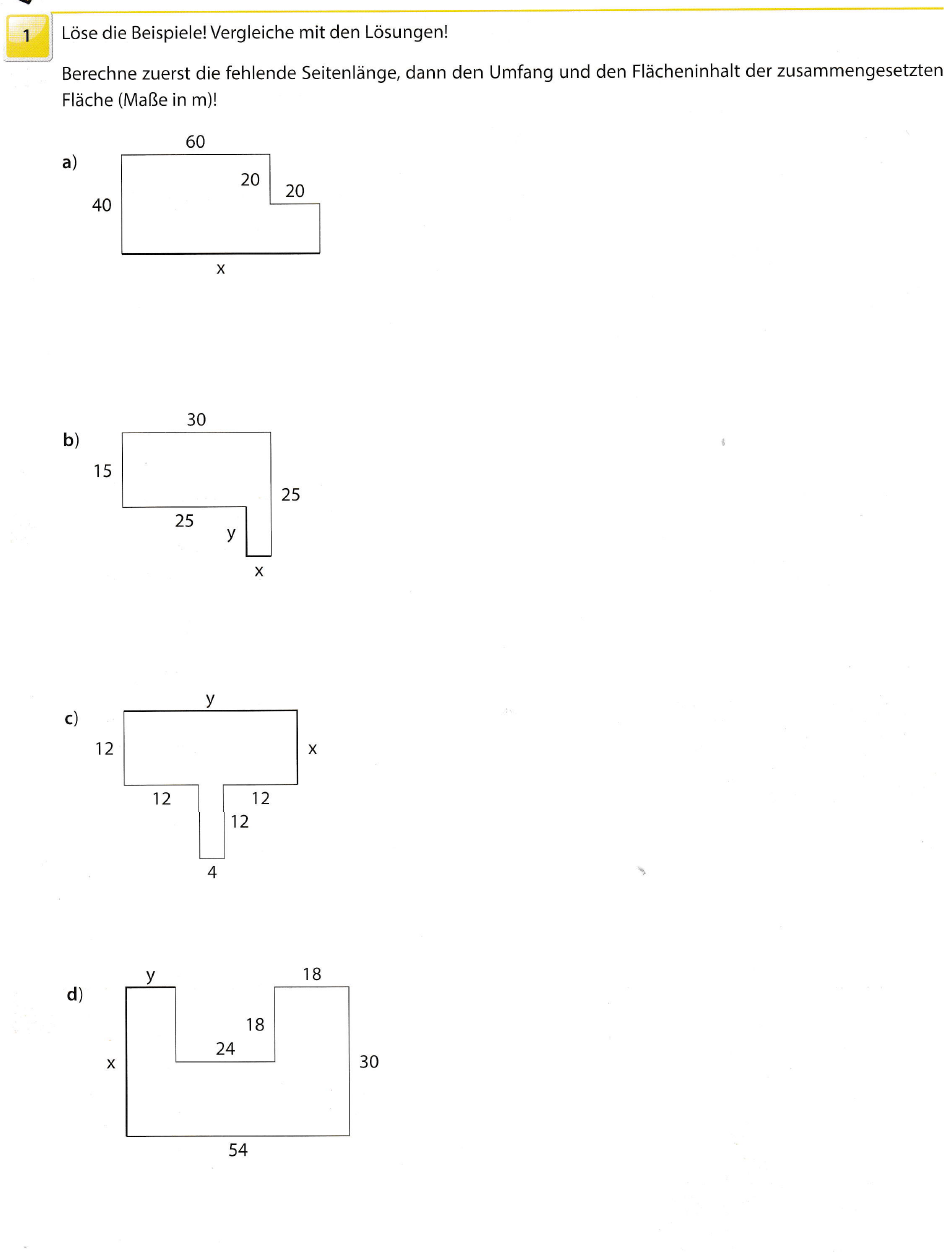 Arbeitsblatt 8: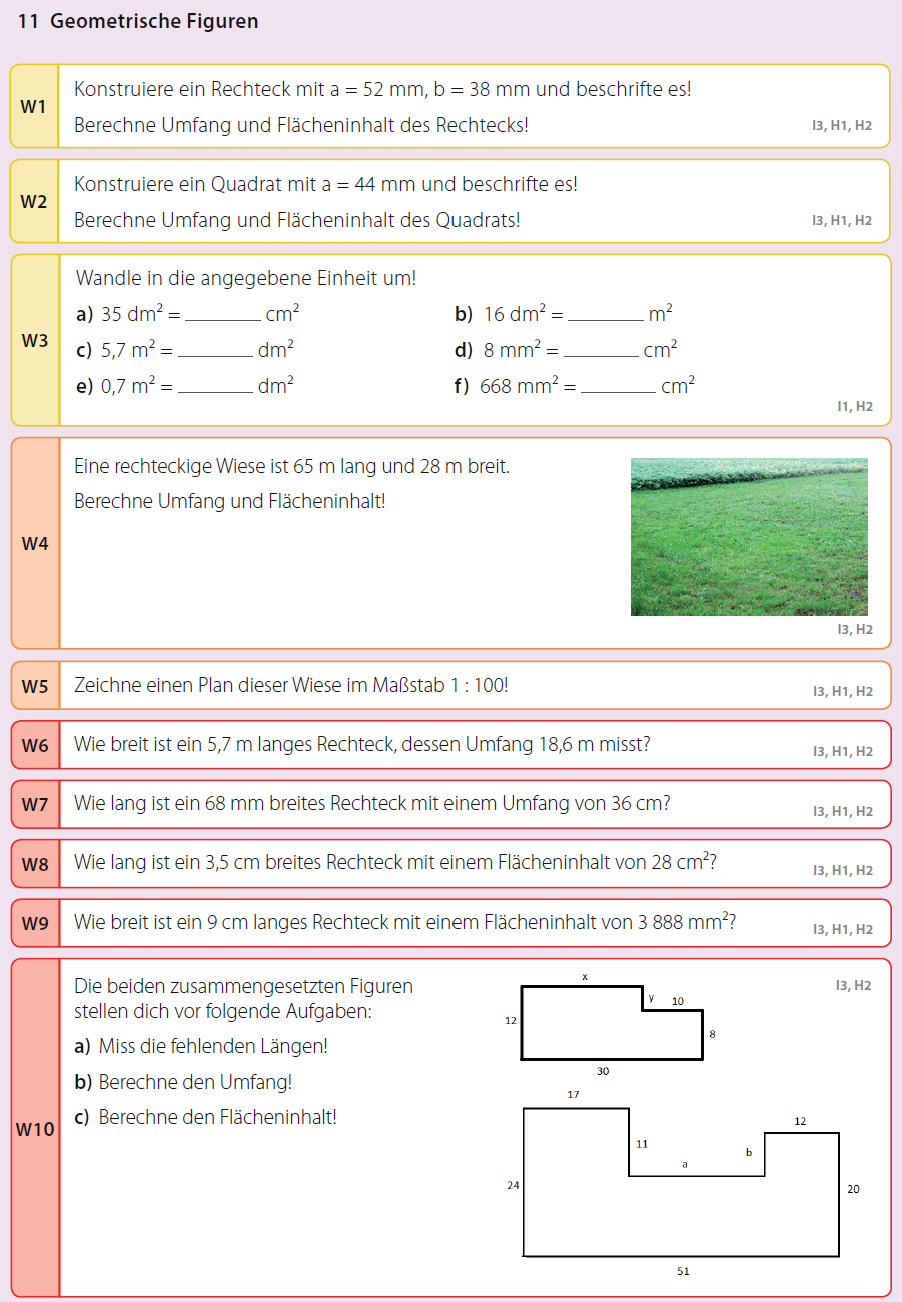 ANLEITUNG zu Maßverwandlungen onlineÖffne den link: http://mathe.luischa.at/masze/Wähle eine Maßreihe aus, indem du auf das Wort klickst: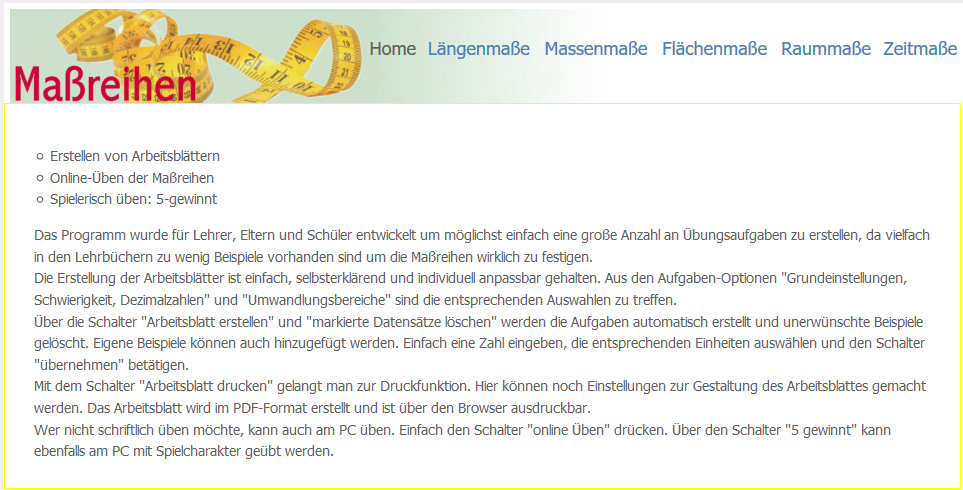 Nun erscheint dieses Bild, hier kannst du Grundeinstellungen, Schwierigkeitsgrad, mit oder ohne Dezimalzahlen, Umwandlungsbereiche einstellen: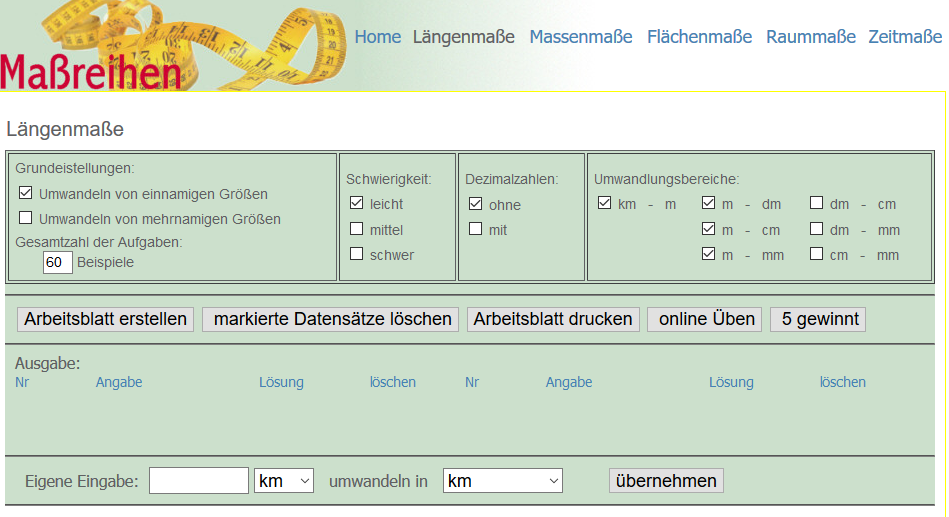 Wähle entweder „online üben“ oder „5 gewinnt“.Sicherlich findest du den Button wo du dich selbst kontrollieren kannst!!!!(LÖSUNG:EFÜRP- rückwärts gelesen)  VIEL SPAß !!!! Fach:MathematikSchulwoche: 30. 30.03.– 03.04.2020Aufgabenstellung:Arbeitsmaterial (drücke STRG und klicke auf den Link)Erledigt am:Back to the roots! Das kann nicht oft genug geübt werden, denn das braucht man jeden Tag! —JEDER!!Übe das Maßverwandeln:Länge-Fläche-Raum-Masse Schau in die  Kästchen von Arbeitsblatt 1 und Arbeitsblatt 2. Dort stehen die Verwandlungsketten mit den Verwandlunszahlen!Denk bei jedem Beispiel an die Verwandlungszahlen!Arbeisblatt 1Arbeitsblatt 2Löse die Arbeitsblätter zu den Maßen und den geometrischen FigurenArbeitsblatt 3Arbeitsblatt 4Arbeitsblatt 5Rechteck und Quadrat:Umfang  und Flächeninhalt berechnenFormeln anschreibenZahlen in die Formeln einsetzenRechne (TR)Ergebnisse unterstreichenZusammengesetzte Flächen aus Rechteck und QuadratArbeisblatt 6Arbeisblatt 7Löse die Arbeitsblätter zu den Maßen und den geometrischen FigurenArbeitsblatt 8Aufgabenstellung:Link:Datum:Übe selbständig onlineEine Anleitung findest du ganz am Ende! (hinter Arbeitsblatt 8)http://mathe.luischa.at/masze/